Publicado en Málaga el 19/04/2021 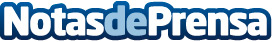 El AMPA del colegio Paulo Freire de Málaga instala 30 medidores de CO2 para controlar la calidad del aire en el centro escolarEl Colegio Paulo Freire de Málaga controla la calidad del aire en sus instalaciones gracias a los 30 medidores de CO2 de B+Safe adquiridos por la AMPA Mediterráneo. Los nuevos equipos se han instalado en todas las aulas y comedores del colegio ofreciendo una seguridad añadida a alumnos, profesores y personal del centroDatos de contacto:B+SAFEB+SAFEB+SAFENota de prensa publicada en: https://www.notasdeprensa.es/el-ampa-del-colegio-paulo-freire-de-malaga Categorias: Educación Andalucia Otras Industrias Otras ciencias http://www.notasdeprensa.es